УТВЕРЖДАЮДиректор ГУ «Мозырский районный  учебно-методический центр»М.Г. СтариковаПРОГРАММАпроведения заседания районного ресурсного центрапо экономическому воспитанию по теме «Формирование финансовой грамотности как одной из компетенций учащихся посредством создания информационной образовательной медиасреды»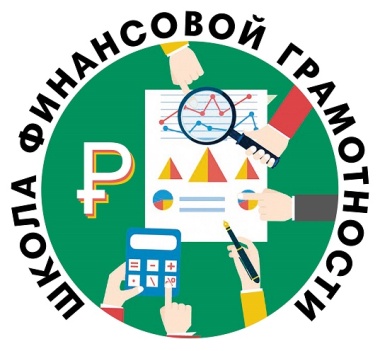 Мозырь, 2020Дата проведения:  15.05.2020 г.Место проведения: государственное учреждение образования «Гимназия имени Я.Купалы» (сайт гимназии https://gimn-mozyr.schools.by/pages/rajonnyj-resursnyj-tsentr-po-ekonomicheskomu-vospitaniju )Участники:  учителя учреждений общего среднего образования, организующие работу с учащимися по финансовой грамотности и экономическому воспитаниюФорма проведения: семинар-практикум (дистанционно)Цель заседания: повышение теоретического, научно-методического, практического уровня подготовки учителей по формированию финансовой грамотности учащихся как одной из компетенций учащихся посредством создания информационной образовательной медиасредыЗадачи:– раскрыть основные аспекты по формированию финансовой грамотности учащихся как одной из компетенций посредством создания информационной образовательной медиасреды; – представить педагогический опыт работы педагогов гимназии по использованию на учебных занятиях, внеклассных мероприятиях эффективных форм и приемов формирования финансовой грамотности учащихся посредством создания информационной образовательной медиасреды;– мотивировать педагогов на внедрение и использование на учебных занятиях, внеклассных мероприятиях эффективных форм и приемов обучения финансовой грамотности учащихсяПорядок проведения заседания:Актуализация вопроса формирования финансовой грамотности у учащихся как одной из компетенций посредством создания информационной образовательной медиасредыБорисевич Т.А., заместитель директора по учебно-методической работе государственного учреждения образования «Гимназия имени Я.Купалы»Обзор Интернет – ресурсов по финансовой грамотности для учителей (аннотация и ссылки на источники)Борисевич Т.А., заместитель директора по учебно-методической работе государственного учреждения образования «Гимназия имени Я.Купалы»Выкарыстанне распрацаванай сістэмы заданняў і практыкаванняў фінансава-эканамічнага зместу на ўроках беларускай мовы як сродку фарміравання вучэбна-пазнавальнай кампетэнцыі вучняў на ІІІ ступені агульнай сярэдняй адукацыіСолонкова А.Н., учитель белорусского языка и литературы государственного учреждения образования «Гимназия имени Я.Купалы»Организация обучения учащихся на уроках математики в контексте расширения спектра форм образовательной деятельности по повышению финансовой  грамотности посредством создания информационной образовательной медиасредыБондаренко Т.Г., учитель математики государственного учреждения образования «Гимназия имени Я.Купалы»Калейдоскоп контекстных задач по учебным предметам для формирования финансовой грамотности учащихсяБорисевич Т.А., заместитель директора по учебно-методической работе государственного учреждения образования «Гимназия имени Я.Купалы»Руководитель районного 	ресурсного центра  					Т.А. БорисевичСОГЛАСОВАНО Методист ГУ «Мозырский районный учебно-методический центр» 				А.Г.Юдина